APÉNDICE 1 - “CERTIFICADO DE VISITA TÉCNICA”“SERVICIO DE FUMIGACION TOTAL Y PARCIAL DE UTYR ASCOCHINGA DEL INSTITUTO DE OBRA SOCIAL DE LAS FUERZAS ARMADAS (IOSFA)”.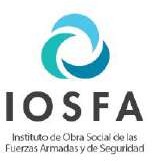 INSTITUTO DE OBRA SOCIAL DE LAS FUERZAS ARMADASINSTITUTO DE OBRA SOCIAL DE LAS FUERZAS ARMADASINSTITUTO DE OBRA SOCIAL DE LAS FUERZAS ARMADASINSTITUTO DE OBRA SOCIAL DE LAS FUERZAS ARMADASC E R T I F I C A D O  DE  V I S I T AC E R T I F I C A D O  DE  V I S I T AC E R T I F I C A D O  DE  V I S I T AC E R T I F I C A D O  DE  V I S I T AFECHA y HORA DE VISITA:              _____________________________________________FECHA y HORA DE VISITA:              _____________________________________________FECHA y HORA DE VISITA:              _____________________________________________Nº DE RENGLÓN:                              _____________________________________________Nº DE RENGLÓN:                              _____________________________________________Nº DE RENGLÓN:                              _____________________________________________LUGAR DE VISITA:                             _____________________________________________LUGAR DE VISITA:                             _____________________________________________LUGAR DE VISITA:                             _____________________________________________EMPRESA OFERENTE QUE VISITA: _____________________________________________EMPRESA OFERENTE QUE VISITA: _____________________________________________EMPRESA OFERENTE QUE VISITA: _____________________________________________Responsable de la visitaResponsable de la InstituciónResponsable de la Institución_________________________________________________________________________Firma, Aclaración y DNIFirmaFirmaOferente Gerente / Subgerente /Gerente / Subgerente /Jefe / Administrador o EncargadoJefe / Administrador o EncargadoAspectos a tener en cuenta por empresas:Aspectos a tener en cuenta por empresas:*Horarios de visitas: días hábiles de 08:00 a 12:00 horas*Horarios de visitas: días hábiles de 08:00 a 12:00 horas